ПАСПОРТ ПРОГРАММЫ ДЛЯНАВИГАТОРА ДОПОЛНИТЕЛЬНОГО ОБРАЗОВАНИЯ (с изменениями 2021 г.)Департамент образования мэрии города НовосибирскаМуниципальное автономное учреждение дополнительного образования города Новосибирска«Дворец творчества детей и учащейся молодёжи «Юниор» ДОПОЛНИТЕЛЬНАЯ ОБЩЕОБРАЗОВАТЕЛЬНАЯ ОБЩЕРАЗВИВАЮЩАЯ ПРОГРАММА Социально-гуманитарной направленности«Исследовательская деятельность как основа развития научного мышления»углубленного уровняВозраст обучающихся: 9-17 летСрок реализации: 1 годАвтор-составитель программы:Новосибирск, 2023СОДЕРЖАНИЕ(Указать актуальные страницы)РАЗДЕЛ 1. КОМПЛЕКС ОСНОВНЫХ ХАРАКТЕРИСТИК ПРОГРАММЫ1.1 Пояснительная записка(Указывается полное название программы и на какой базе реализуется) Дополнительная общеобразовательная общеразвивающая программа «Исследовательская деятельность как основа развития научного мышления» (далее по тексту «программа») реализуется на базе МАУ ДО ДТД УМ «Юниор» (указывается своя база), г. Новосибирск. 1.1.1 Направленность программы(Указывается конкретное направление программы) Данная программа имеет социально-гуманитарную направленность, формирует у детей умения в различных научных областях.1.1.2 Нормативные документыДополнительная общеобразовательная (общеразвивающая) программа «Исследовательская деятельность как основа развития научного мышления», разработана и ежегодно корректируется на основе: (Указываются следующие нормативные документы)1. Конституция Российской Федерации (от 12.12.1993 с изм. 01.07.2020); 2. Указ Президента Российской Федерации от 21.07.2020 «О национальных целях развития РФ на период до 2030 года»; 3. Указ Президента Российской Федерации от 02.07.2021 № 400 «О Стратегии национальной безопасности РФ»; 4. Указ Президента Российской Федерации от 09.11.2022 № 809 «Об утверждении Основ государственной политики по сохранению и укреплению традиционных российских духовно-нравственных ценностей»;5. Федеральный Закон от 29.12.2012г. № 273-ФЗ «Об образовании в Российской Федерации»; 6. Федеральный закон РФ от 24.07.1998 № 124-ФЗ «Об основных гарантиях прав ребенка в Российской Федерации»; 7. Федеральный закон от 30.04.2021 г. № 127-ФЗ «О внесении изменений в Федеральный закон «О физической культуре и спорте в Российской Федерации» и в Федеральный закон «Об образовании в Российской Федерации»; 8. Федеральный закон «О российском движении детей и молодежи» от 14.07.2022 №261-ФЗ; 9. Стратегия развития воспитания в РФ на период до 2025 года (распоряжение Правительства РФ от 29 мая 2015 г. № 996-р); 10. Стратегическое направление в области цифровой трансформации образования, относящейся к сфере деятельности Министерства просвещения Российской Федерации (утв. распоряжением Правительства РФ от 02.12.2021 № 3427); 11. Концепция развития дополнительного образования детей до 2030 года (утв. распоряжением Правительства РФ от 31.03.2022 № 678); 12. Постановление Главного государственного санитарного врача РФ от 28.09.2020 № 28 «Об утверждении санитарных правил СП 2.4.3648-20 «Санитарно-эпидемиологические требования к организациям воспитания и обучения, отдыха и оздоровления детей и молодежи»; 13. Постановление Главного государственного санитарного врача РФ от 28.01.2021 № 2 «Об утверждении санитарных правил и норм СанПиН 1.2.3685-21 «Гигиенические нормативы и требования к обеспечению безопасности и (или) безвредности для человека факторов среды обитания» (рзд.VI. Гигиенические нормативы по устройству, содержанию и режиму работы организаций воспитания и обучения, отдыха и оздоровления детей и молодежи»); 14. Федеральные проекты «Цифровая образовательная среда», «Современная школа», «Патриотическое воспитание» (2020); 15. Паспорт федерального проекта «Успех каждого ребенка» (утвержден на заседании проектного комитета по национальному проекту «Образование» 07 декабря 2018 г., протокол № 3); 16. Приказ Министерства образования и науки Российской Федерации от 23.08.2017 г. № 816 «Об утверждении Порядка применения организациями, осуществляющими образовательную деятельность, электронного обучения, дистанционных образовательных технологий при реализации образовательных программ»; 17. Приказ Министерства просвещения Российской Федерации от 03.09.2019 № 467 «Об утверждении Целевой модели развития региональных систем дополнительного образования детей»; 18. Приказ министерства образования и науки Российской Федерации и министерства просвещения Российской Федерации от 5.08.2020 г. № 882/391 «Об организации и осуществлении образовательной деятельности по сетевой форме реализации образовательных программ»; 19. Приказ Министерства просвещения Российской Федерации от 13.03.2019 № 114 «Об утверждении показателей, характеризующих общие критерии оценки качества условий осуществления образовательной деятельности организациями, осуществляющими образовательную деятельность по основным общеобразовательным программам, образовательным программам среднего профессионального образования, основным программам профессионального обучения, дополнительным общеобразовательным программам»; 20. Приказ Министерства труда и социальной защиты Российской Федерации от 22.09.2021 № 652н «Об утверждении профессионального стандарта «Педагог дополнительного образования детей и взрослых»; 21. Приказ Министерства просвещения Российской Федерации от 27.07.2022 г. № 629 «Об утверждении Порядка организации и осуществления образовательной деятельности по дополнительным общеобразовательным программам»; 22. Концепция развития креативных индустрий в Новосибирской области (утв. постановлением Правительства НСО от 08.062021 № 212-П);23. Другие локальные документы учреждения.1.1.3 Актуальность программы(Указывается актуальность программы с ее обоснованием, единый текст для всех)Программа реализуется в рамках регионального проекта «Успех каждого ребенка», который направлен на создание и работу системы выявления, поддержки и развития способностей и талантов детей и молодежи.  Учебное исследование поддерживает мотивационно-смысловую составляющую жизни обучающихся, которая реализуется через самостоятельный познавательный поиск. Учебное проектирование формирует способности к планированию собственной деятельности, построению жизненных планов во временной перспективе. В ходе исследования учащиеся открывают новые знания и пути их открытия, а в ходе проектирования используют эти знания как средство решения практически значимых ситуаций. Учебное исследование даёт возможность обучающимся научиться оперировать гипотезами как отличительным инструментом научного познания, приобрести опыт решения интеллектуальных задач на основе мысленного построения различных предположений и их последующей проверки. Проектная работа способствует воспитанию самостоятельности, инициативности, ответственности, повышению мотивации и эффективности учебной деятельности; она предоставляет возможности для формирования умения выбирать адекватные стоящей задаче средства, принимать решения, в том числе и в ситуациях неопределённости.В связи с этим возникает актуальность исследовательской и проектной деятельности школьников.1.1.4 Отличительные особенности программы, новизна (Единый текст для всех) Новизна программы состоит в том, что она направлена на исследовательскую, проектную и творческую деятельность обучающихся. В ней учтены возможности учащихся разных возрастов и предметных направленностях. Отличительными особенностями от уже существующих по данному направлению (Программа "Юные исследователи" Дом детского творчества Ордынского района, «Юные исследователи» Средняя общеобразовательная школа п.Маяк Искитимского района, «Юный исследователь – краевед» Станция юных натуралистов Новосибирского района, «Юные исследователи Сибири» Дом детского творчества «Центральный» г.Новосибирска) являются:– широкая область предметных дисциплин, в рамках которых может осуществляться проектная и исследовательская деятельность;– предполагается активное и количественно широкое вовлечение обучающихся в проектную и исследовательскую деятельность с целью выявления талантливых и одаренных детей и создания условий для формирования успешности ребенка;–привлечение обучающихся всех возрастных категорий.1.1.5 Целевая аудитория (адресат программы)(Единый текст для всех) Программа рассчитана на обучающихся 3-11 классов.Для эффективной организации исследовательской и проектной работы необходимо учитывать возрастные особенности каждого возрастного периода. Учёт возрастных особенностей (Единый текст для всех) Особенности развития психики детей младшего школьного возраста (7-10 лет)В этом возрасте усиливается контроль сознания над поведением, развиваются волевые процессы. Происходят изменения во взаимоотношениях процессов возбуждения и торможения: процессы торможения усиливаются, однако по-прежнему преобладающим в поведении остается возбуждение. Интенсивное развитие нервно-психической деятельности, высокая возбудимость младших школьников, их подвижность и острое реагирование на внешние воздействия сопровождаются быстрым утомлением. Это требует бережного отношения к психике детей, умелого переключения их с одного вида деятельности на другой.В процессе воспитания и обучения нужно обратить внимание на формирование у ребят точности восприятий, вырабатывать умение замечать сходство и различия у воспринимаемых предметов и явлений, развивать конкретное мышление и речь. Для успешного осуществления учебной деятельности необходимо развивать так же произвольное внимание и волю, наблюдательность, терпение, сообразительность, воображение и память.Особенности развития психики детей подросткового возраста(11-15 лет)Главной потребностью для ребёнка этого возраста является осмысление своего места среди других людей. особое значение приобретает положение ребенка в коллективе. Он ценит мнение о себе сверстников, стремится к подтверждению своего престижа в коллективе. Решающее значение, подросток придаёт общественному мнению сверстников, а также мнению личностей пользующихся у него авторитетом.Внимание ребенка в этом возрасте достигает более высокого уровня развития. Школьник уже в состоянии достаточно длительное время заниматься определенным видом деятельности, контролировать свое поведение. Однако следует иметь в виду, что физиологические изменения, наблюдаемые в возрасте 11-15 лет, сопровождаются повышенной утомляемостью и раздражительностью и в некоторых случаях приводят к снижению внимания.Задачей образования детей среднего школьного возраста является развитие потребности ребенка в познании. Старший школьный возраст (16-18 лет)Ведущей потребностью в этом возрасте является стремление найти и определить свое место в жизни, в реальных общественных отношениях. Это выражается в стремлении проявить свою личность и индивидуальность в общественной деятельности. Эта потребность оказывает влияние на формирование всех других потребностей (в общении, дружбе, любви, нравственном совершенствовании, физическом и эстетическом развитии).В этом возрасте проявляется и развивается конкретно-исторический поход к оценке происходящих событий и явлений реального мира, способность и потребность в овладении диалектическим методом мышления.Задачи образования:– направить на понимание общей картины мира и места человека в нем;– помочь определиться с будущей профессией;– помочь обрести способность отличать истинные знания от иллюзорных (правду от заблуждения и лжи).Качества, которые необходимо развивать детям этого возраста: искусство мышления, чувство ответственности за поступки и слова, терпение, способность к сотрудничеству.1.1.6 Объем программы, срок освоения(Единый текст для всех) Общий объем программы: 72 учебных часа.1.1.7 Срок освоения, срок обучения(Единый текст для всех) Дополнительная общеобразовательная общеразвивающая программа «Исследовательская деятельность как основа развития научного мышления» рассчитана на 1 год обучения. Срок обучения по программе – 01.09.2023 г. - 31.05.2024 г. Срок освоения программы – 36 недель.1.1.8 Формы обучения(Единый текст для всех) Форма обучения очная, в случае необходимости возможны занятия в очно-заочной и дистанционной формах.1.1.9 Язык обучения(Единый текст для всех) Занятия ведутся на русском языке.                  1.1.10 Уровень программы(Единый текст для всех) Программа реализуется на углубленном уровне.1.1.11 Особенности организации образовательного процесса(Единый текст для всех) Дополнительная общеобразовательная общеразвивающая программа «Исследовательская деятельность как основа развития научного мышления» имеет углубленный уровень.Группы формируются с учетом возраста обучающихся. Количество детей в группе до 20 человек. Набор в группы осуществляется до 1 сентября каждого года.Результаты образовательного процесса должны быть реализованы в рамках следующих городских событий:- Городской конкурс исследовательских проектов младших школьников «Мое первое открытие» (обучающие 3-4 классов ОУ города);- Городской конкурс исследовательских проектов учащихся 5-8 классов(обучающиеся 5-8 классов ОУ города);- Городская открытая НПК Новосибирского научного общества учащихся «Сибирь» (обучающиеся 9-11 классов ОУ города).1.1.12 Режим занятий(Единый текст для всех) Занятия проводятся 1 раз в неделю по 2 часа, плюс 15 минут отводится на досуговую деятельность и подготовку рабочего места.1.2 Цель и задачи программы(Единый текст для всех) Цель программы: выявление и поддержка обучающихся, мотивированных к научно-исследовательской деятельности, создание условий для реализации индивидуальной траектории развития, в рамках регионального проекта «Успех каждого ребенка».Задачи программы:Предметные:- способствовать формированию мотивации обучающихся к исследовательской деятельности;- создание необходимых условий для поддержки одарённых детей- развить исследовательские навыки и навыки проектирования у обучающихся.Метапредметные:- развить интерес к познанию мира, сущности процессов и явлений (науки, техники, искусства, природы, общества и т.п.);-способствовать мотивированному выбору профессии, профессиональной и социальной адаптации;- сформировать у обучающихся навыки публичного выступления и защиты исследовательской работы, проекта. Личностные:-способствовать формированию адекватной самооценки;-способствовать воспитанию собственного мировоззрения, способности к аналитическому мышлению и критическому отношению к окружающей действительности;-способствовать формированию активной жизненной позиции на основе культурных ценностных ориентиров.1.3 Содержание программы1.3.1 Примерный учебный план1.3.2 Содержание учебного плана(Содержание учебного плана формируется индивидуально. Содержание должно отражать теоретическую и практическую деятельность каждого раздела).Например:Раздел 1. Введение. Теория: формирование коллектива, группы, выяснения места научно-исследовательской деятельности в образовательном процессе. Цели и задачи курса.Практика: проведения тренинга на развитие творческих способностей.Раздел 2. Типы проектов, их классификация.Теория: изучения различных типов проектов, а также их классификацию.Практика: работа с различными образцами и примерами проектов.1.4 Планируемые результаты(Единый текст для всех) В процессе освоения программы «Исследовательская деятельность как основа развития научного мышления» детьми будут достигнуты следующие результаты:Предметные:Будет: - сформирована мотивация обучающихся к исследовательской деятельности; - созданы необходимые условия для поддержки одарённых детей; - развиты исследовательские навыки и навыки проектирования у обучающихся;Метапредметные:Будет: - развит интерес к познанию мира, сущности процессов и явлений (науки, техники, искусства, природы, общества и т.п.);- созданы необходимые условия для мотивированного выбора профессии, профессиональной и социальной адаптации;- сформирован у обучающихся навыки публичного выступления и защиты исследовательской работы, проекта.Личностные: Будет:-сформирована адекватная самооценка;-воспитано собственное мировоззрение, способность к аналитическому мышлению и критическому отношению к окружающей действительности;-сформирована активная жизненная позиция на основе культурных ценностных ориентиров.Раздел 2. КОМПЛЕКС ОРГАНИЗАЦИОННО-ПЕДАГОГИЧЕСКИХ УСЛОВИЙ2.1 Календарный учебный график(Единый текст для всех) Ежегодно, на основе учебного плана, с учётом корректировки образовательной программы, особенностей прибывших детей, расписания графика выставок и конкурсов на каждую учебную группу составляется календарно-тематический план (календарно-учебный график 2023 – 2024 Приложение № 1), отражающий последовательность реализации учебного плана.2.2 Условия реализации программы2.2.1 Материально-техническое обеспечение (Определяется в соответствии с необходимостью учреждения)           Например:Учебный кабинет, где предусмотрены посадочные места.Технические средства обучения (экран, микрофон, оргтехника).2.2.2 Информационное обеспечение(Определяется в соответствии с необходимостью учреждения Указываются конкретные учебные пособия, наглядные пособия, аудиоматериалы, видеоматериалы)2.2.3 Кадровое обеспечение(Определяется и указывается учреждением самостоятельно. Кадровое обеспечение дополнительной общеразвивающей общеобразовательной программы должна быть обеспечена квалифицированными кадрами, образование которых соответствует профилю ДООП.)Формы аттестацииВажной составляющей частью образовательного процесса является контроль и оценка знаний, умений и навыков обучающихся. Цель контрольно-оценочных процедур заключается в анализе динамики интереса к изучаемому материалу, а также динамики формирования знаний, умений и навыков. Во время проведения занятий предусмотрены различные методы диагностики: наблюдение, беседа, опрос, контрольная работа, творческие работы на заданную тему.Текущий контроль(Формы контроля определяется учреждения индивидуально) Текущий контроль проводится в течение всего учебного года с целью определения степени усвоения обучающимися учебного материала. Определение готовности детей к восприятию нового материала. Повышение их ответственности и заинтересованности в обучении. Выявление детей, отстающих и опережающих обучение. Подбор наиболее эффективных методов и средств обучения. Формы контроля:   Опрос – направлен на выявление уровня компетентности обучающихся по пройденному материалу.Беседа – метод устного контроля, направленный на диагностику глубины изучаемого материала.Творческое задание – методика наблюдения и определения уровня усвоения пройденного материала. Педагогическое наблюдение за результатами тестирования, опросов, творческих работ, участия обучающихся в конкурсах. Систематическая проверка усвоения пройденного материала на основе устных ответов, обучающихся на контрольные вопросы, выполнение практических заданий (Приложение № 2).Промежуточная аттестация(Единый текст для всех) Проводится в конце полугодия для определения степени усвоения обучающимися учебного материала. Формы контроля: Педагогический анализ, педагогическое наблюдение результатов участия обучающихся в конкурсах, конференциях.Итоговая аттестация(Единый текст для всех) Проводится в конце учебного года для определения изменения уровня развития детей, их творческих способностей, определения результатов обучения, ориентирование обучающихся на дальнейшее, в том числе самостоятельное обучение. Подведение итогов реализации программы проводится в форме научно-практических конференций и конкурсов исследовательских проектов. 2.4 Оценочные материалы(Единый текст для всех) Результаты обучения по программе «Исследовательская деятельность как основа развития научного мышления» представляют собой систему диагностики развития способностей и личностных качеств учащихся.Они отслеживаются по результатам:− предметных достижений;− метапредметных достижений;− личностных достижений.С целью отслеживания результативности освоения дополнительной общеразвивающей образовательной программы разработаны следующие критерии и способы диагностики:Показатели результативности программы диагностируются следующим образом:(Единый текст для всех) 2.5 Методические материалыМетоды обучения(Современные методы и приемы подбираются и указываются индивидуально с учетом особенностей организации деятельности)Форма организации учебного занятия(Современные формы организации учебного занятияподбираются индивидуально и указываются с учетом особенностей организации деятельности)Форма проведения учебных занятий: индивидуально - групповая. Групповая форма обучения − основная форма проведения занятий. Коллективная деятельность помогает сделать процесс обучения и воспитания более результативным, успешным.Индивидуальная форма обучения предусматривает работу с детьми, успешно осваивающими программу. Педагог организует углубленное изучение тем занятий или индивидуальные задания.   Педагогические технологии(Единый текст для всех) Компьютерная технология − обобщённое название технологий, отвечающих за хранение, передачу, обработку, защиту и воспроизведение информации с использованием компьютеров.Технология индивидуализации обучения – это модель организации учебного процесса, при которой педагог взаимодействует с одним конкретным учащимся, посредством специально отобранных методов и средств, исходя из индивидуальных особенностей и потребностей данного учащегося.Групповые технологии − такая форма предусматривает деление обучаемых на несколько групп, где дети получают специальные упражнения, для решения учебных задач. Действия выполняются под строгим контролем преподавателя. Технология коллективной творческой деятельности − это система философии, условий, методов, приемов и организационных форм воспитания, обеспечивающих формирование и творческое развитие коллектива взрослых и детей на принципах гуманизма.Игровые технологии. Игра − это вид деятельности в ситуациях, направленных на воссоздание и усвоение общественного опыта, в котором складывается и совершенствуется самоуправление поведением.Технология проектного обучения − один из способов организации эффективного образовательного процесса, основанного на личностной ориентации и направленного на формирование у учащихся таких качеств как самостоятельность, инициативность и способности к творчеству.Здоровьесберегающие технологии − это система мер, включающая взаимосвязь и взаимодействие всех факторов образовательной среды, направленных на сохранение здоровья ребенка на всех этапах его обучения и развития.Алгоритм учебного занятия(Алгоритм учебного занятия подбираются индивидуально с учетом особенностей организации деятельности)Например:Структура традиционного занятия:Приветствие. Проблемная беседа / фронтальный опрос по пройденному материалу и домашнему заданию.Новый материал.Практическое задание по новому материалу.Анализ занятия.Домашнее задание.Методические материалы к темам и разделам программыУчебные пособия:− специальная литература;− видеоматериалы (видеозаписи занятий, мероприятий и др.);– аудиоматериалы;− электронные средства образовательного назначения (слайдовые презентации).Дидактические материалы:(Дидактические материалы подбираются индивидуально с учетом особенностей организации деятельности)3. СПИСОК ЛИТЕРАТУРЫ (Образец списка литературы)Литература для педагога1. Бондарев А. В. Проектная деятельность в современной школе [Электронный ресурс] // Вестн. науки и образования. – 2015. – № 2 (4). – URL: https://cyberleninka.ru/article/n/proektnaya-deyatelnost-v-sovremennoy-shkole 2. Ванькова В. С., Шумакова В. А. Условия организации проектной деятельности школьников [Электронный ресурс] // Современная педагогика. – 2016. – № 7. – URL: http://pedagogika.snauka.ru/2016/07/5852 3. Власенко А. П., Дубицкая Л. В. Смартфон как средство обучения привыполнении исследовательской деятельности в курсе естествознания профильной школы // Физ.-мат. и технол. образование: проблемы и перспективы развития: материалы IV Междунар. науч.-метод. конф. – М. : МПГУ, 2019. – С. 350–352.4. Дюкова С. Е. Критическое отношение к информации в условиях современной информационной среды: модели заданий // География в школе. – 2017.– № 7. – С. 45–52.5. Исаева С. Э., Оказова З. П. Организация проектной и исследовательской деятельности учащихся в современной школе [Электронный ресурс] // АНИ: педагогика и психология. – 2018. – № 3 (24). – C. 112–114. – URL: https://cyberleninka.ru/article/n/organizatsiya-proektnoy-i-issledovatelskoydeyatelnosti-uchaschihsya-v-sovremennoy-shkole/viewer   4. ПРИЛОЖЕНИЯПриложение №1Пример календарного учебного графика 2023-2024Приложение № 2Педагогическое наблюдениеКарта педагогического наблюдения«Освоение учебного материала»Уровень усвоения материала по окончанию программы:60-67 баллов: творческий;40-60 баллов: повышенный;20-40 баллов: базовый;10-20 баллов: минимальный.Полное наименование программы«исследовательская деятельность - основа развития научного мышления»Публичное наименование программыПрограмма «Исследовательская деятельность-основа развития научного мышления»Краткое описание программыУчастие в программе дает возможность развития в рамках федерального проекта «Успех каждого ребенка», способствует продвижению старшеклассников, мотивированных к научно-исследовательской деятельности, и развивает исследовательский потенциал школьников города Новосибирска 4.Описание программыВ целях создания условий для индивидуальной траектории развития в рамках федерального проекта «Успех каждого ребенка», выявляя и продвигая старшеклассников, мотивированных к научно-исследовательской деятельности, и развивая исследовательский потенциал школьников города Новосибирска, проводится городская открытая научно – практическая конференция Новосибирского научного общества учащихся «Сибирь». Конференция приурочена ко Дню российской науки, что подчеркивает её особое значение на современном этапе развития нашего региона.    Учредитель конференции – департамент образования мэрии города Новосибирска. Организатор конференции – Дворец творчества детей и учащейся молодежи «Юниор». Конференция проводится в сотрудничестве с вузами города и научно-исследовательскими учреждениями СО РАН.   Конференция является открытой, в ней ежегодно принимают участие школьники   Новосибирска и учащиеся из районов Новосибирской области. 5.Учебный планШкольный этап (01.11.2023 – 25.11.2023).Обучающиеся представляют исследовательские работы на конференции в ОО.Районный (окружной) этап (27.11.2023 – 20.12.2023). По результатам школьного этапа лучшие работы представляются на районных (окружной)конференциях.Городской этап (01.02.2024 – 16.02.2024). На городскую конференцию представляются работы, получившие соответствующие рекомендации жюри районных(окружной) конференций. 6.Цель программыЦель: выявление и поддержка обучающихся, мотивированных к научно-исследовательской деятельности, создание условий для реализации индивидуальнойтраектории развития, в рамках регионального проекта «Успех каждого ребенка».Задачи программы:Предметные:- способствовать формированию мотивации обучающихся к исследовательской деятельности;- создание необходимых условий для поддержки одарённых детей- развить исследовательские навыки и навыки проектирования у обучающихся.Метапредметные:- развить интерес к познанию мира, сущности процессов и явлений (науки, техники, искусства, природы, общества и т.п.);-способствовать мотивированному выбору профессии, профессиональной и социальной адаптации;- сформировать у обучающихся навыки публичного выступления и защиты исследовательской работы, проекта. Личностные:-способствовать формированию адекватной самооценки;-способствовать воспитанию собственного мировоззрения, способности к аналитическому мышлению и критическому отношению к окружающей действительности;-способствовать формированию активной жизненной позиции на основе культурных ценностных ориентиров. 7.Ожидаемые результатыПредметные:Будет: - сформирована мотивация обучающихся к исследовательской деятельности; - созданы необходимые условия для поддержки одарённых детей; - развиты исследовательские навыки и навыки проектирования у обучающихся;Метапредметные:Будет: - развит интерес к познанию мира, сущности процессов и явлений (науки, техники, искусства, природы, общества и т.п.);- созданы необходимые условия для мотивированного выбора профессии, профессиональной и социальной адаптации;- сформирован у обучающихся навыки публичного выступления и защиты исследовательской работы, проекта.Личностные: Будет:-сформирована адекватная самооценка;-воспитано собственное мировоззрение, способность к аналитическому мышлению и критическому отношению к окружающей действительности;-сформирована активная жизненная позиция на основе культурных ценностных ориентиров. 8.Особые условиянет 9.ПреподавателиКуратор программы: Куратором программы являются представитель (представители) из педагогического состава образовательной организации. 10.Материально-техническая базаУчебное помещение:Учебный кабинет, где предусмотрены посадочные места.Материально-техническая база:Технические средства обучения (экран, микрофон, оргтехника).Методические и дидактические материалы, баннеры с логотипом.Информационное обеспечение:Новостные публикации в сети «Интернет», публикации в социальных сетях.11.Обложка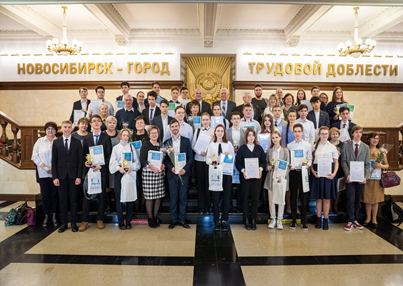 12.Галереядополнительные фотографии с занятий, которые придадут программе большую наглядность.13.Видеоматериалзагружается с канала YouTube. Код вставки видео вставляется в раздел Основное - Код видео (под разделом Описание расписания) уже в сохраненной программе.Рассмотрена на заседании методического совета МАУ ДО ДТД УМ «Юниор»   от «__» ______________ 2023 г.  Протокол № _______УТВЕРЖДАЮ:Директор МАУ ДО ДТД УМ «Юниор»_______________/Вострокнутов А.В.Приказ № __________________от «__» ____________ 2023 г.РАЗДЕЛ 1. КОМПЛЕКС ОСНОВНЫХ ХАРАКТЕРИСТИК ПРОГРАММЫ1.1. Пояснительная записка…………………………...…………………1.1.1 Направленность программы……………………………………...1.1.2 Нормативные документы………………………………………...1.1.3 Актуальность программы………………………………………..1.1.4 Отличительные особенности программы, новизна…………….1.1.5 Целевая аудитория (адресат программы)……………………….1.1.6 Объем программы ………………….……………………………1.1.7 Срок освоения, срок обучения………………..…………………1.1.8 Формы обучения………………………………………………….1.1.9 Язык обучения ……………………………………………………1.1.10 Уровень программы ……………………………………………1.1.11 Особенности организации образовательного процесса………1.1.12 Режим занятий …..……………………………………...............1.2. Цель и задачи программы…………………………………..............1.3. Содержание программы……………………………………..............1.3.1 Учебный план…………………………………………………….1.3.2 Содержание учебного плана…………………………………….1.4. Планируемые результаты…………………………………………...РАЗДЕЛ 2. КОМПЛЕКС ОРГАНИЗАЦИОННО-ПЕДАГОГИЧЕСКИХ УСЛОВИЙ2.1. Календарный учебный график ………………………………….....2.2. Условия реализации программы…………………………………...2.2.1 Материально-техническое обеспечение………………………...2.2.2 Информационное обеспечение……………………….................2.2.3 Кадровое обеспечение……………………………………………2.3. Формы аттестации……………………………………………………2.4. Оценочные материалы………………………………………………2.5. Методические материалы…………………………………………...3. СПИСОК ЛИТЕРАТУРЫ4. ПРИЛОЖЕНИЯ………………………………………………………..3. СПИСОК ЛИТЕРАТУРЫ……………………......................................Тема занятияКоличество часовКоличество часовКоличество часовФормы аттестации/контроляТема занятияВсегоТеорияПрактикаФормы аттестации/контроляРаздел 1. Введение. 413Эвристическая беседаРаздел 2. Что такое проектная деятельность?413ОпросРаздел 3. Этапы создания проектов413опрос, педагогическое наблюдениеРаздел 4. Выбор темы проектов 413БеседаРаздел 5. Что такое научно-исследовательская работа?413ОпросРаздел 6. Технологическая проработка этапов научно-исследовательской работы211Беседа, опрос, педагогическое наблюдениеРаздел 7. Работа с информационными и литературными источниками413Беседа, опрос, творческое задание, педагогическое наблюдениеРаздел 8. Реализация проекта413Беседа, опрос, творческое задание, педагогическое наблюдениеРаздел 9. Промежуточная оценка деятельности.413Беседа, опрос, творческое задание, педагогическое наблюдениеРаздел 10. Доработка проектов с учетом замечаний и предложений.413Беседа, опрос, педагогическое наблюдениеРаздел 11. Правила оформления исследовательской работы211Беседа, опрос, педагогическое наблюдениеРаздел 12. Планирование и реализация теоретической части работы.211Беседа, опрос, педагогическое наблюдениеРаздел 13. Планирование и реализация практической части работы.413Беседа, опрос, педагогическое наблюдениеРаздел 14. Презентация проекта413педагогическое наблюдениеРаздел 15. Выступление в рамках конкурсов исследовательских проектов413Выступление на конкурсеРаздел 16. Создание презентации к научно-исследовательской работе.413педагогическое наблюдениеРаздел 17. Подготовка публичной защиты413БеседаРаздел 18. Выступление в рамках научно-практической конференции.413Выступление на конференцииРаздел 19. Обобщение материалов624Беседа, опрос, педагогическое наблюдениеИтого: 72 часа722052Год обученияДата начала занятийДата окончания занятийКоличество учебных недельКоличество учебных днейКоличество учебных часовРежим занятий1сентябрьмай3636721 раз в неделю по 2 часаПланируемый результатКритерииПоказателиМетоды диагностикиПредметные результатыПредметные результатыПредметные результатыПредметные результатыСформирована мотивация обучающихся к исследовательской деятельностиУстойчивый интерес обучающихся к исследовательской деятельностиОбучающиеся разрабатывают исследовательские работы, проектыБеседа, опрос, педагогическое наблюдениеСозданы необходимые условия для поддержки одарённых детейДоступность и вариативность мероприятий для интеллектуально одаренных детейИнтеллектуально одаренных дети активно принимают участие в конференциях и конкурсах проектахБеседа, опрос, педагогическое наблюдение, творческое заданиеРазвиты исследовательские навыки и навыки проектирования у обучающихсяОвладение исследовательскими навыками и навыками проектированияУспешно создают исследовательские работы, проектыБеседа, опрос, педагогическое наблюдение, выступление на конференцииМетапредметные результатыМетапредметные результатыМетапредметные результатыМетапредметные результатыРазвит интерес к познанию мира, сущности процессов и явлений (науки, техники, искусства, природы, общества и т.п.)Развита научная картина мира Проявляют интерес к познанию мира, сущности процессов и явленийПедагогическое наблюдение Созданы необходимые условия для мотивированного выбора профессии, профессиональной и социальной адаптацииМотивированный выбор профессии Успешно выбирают профессию, основанную на личных предпочтенияхБеседаСформированы у обучающихся навыки публичного выступления и защиты исследовательской работы, проектаРазвиты навыки публичных выступлений и защиты исследовательской работы, проектаУспешно выступает на защите проекта, исследованияПедагогическое наблюдениеЛичностные результатыЛичностные результатыЛичностные результатыЛичностные результатыСпособствовать формированию адекватной самооценкиАдекватная самооценкаПредставление о своих личных качествах максимально приближены к реальному уровню их развитияПедагогическое наблюдениеСпособствовать воспитанию собственного мировоззрения, способности к аналитическому мышлению и критическому отношению к окружающей действительностиРазвитое критическое мышлениеУмеет ставить под сомнение любые выводы, анализирует информацию и её источникПедагогическое наблюдениеСпособствовать формированию активной жизненной позиции на основе культурных ценностных ориентировАктивная жизненная позицияАктивен, целеустремлен, ответственен, духовно развит Педагогическое наблюдениеМесяцЧислоВремя проведения занятийФорма занятияКол-во часовТема занятияМесто проведенияФорма контроляРаздел 1. Раздел 1. Раздел 1. Раздел 1. Раздел 1. Раздел 1. Раздел 1. Раздел 1. сентябрь2сентябрь2Раздел 2.Раздел 2.Раздел 2.Раздел 2.Раздел 2.Раздел 2.Раздел 2.Раздел 2.сентябрь2сентябрь2Раздел 3.Раздел 3.Раздел 3.Раздел 3.Раздел 3.Раздел 3.Раздел 3.Раздел 3.октябрь2октябрь2Раздел 4.Раздел 4.Раздел 4.Раздел 4.Раздел 4.Раздел 4.Раздел 4.Раздел 4.октябрь2октябрь2Раздел 5. Раздел 5. Раздел 5. Раздел 5. Раздел 5. Раздел 5. Раздел 5. Раздел 5. ноябрь2ноябрь2Раздел 6. Раздел 6. Раздел 6. Раздел 6. Раздел 6. Раздел 6. Раздел 6. Раздел 6. ноябрь2Раздел 7. Раздел 7. Раздел 7. Раздел 7. Раздел 7. Раздел 7. Раздел 7. Раздел 7. ноябрь2декабрь2Раздел 8. Раздел 8. Раздел 8. Раздел 8. Раздел 8. Раздел 8. Раздел 8. Раздел 8. декабрь2декабрь2Раздел 9. Раздел 9. Раздел 9. Раздел 9. Раздел 9. Раздел 9. Раздел 9. Раздел 9. декабрь2январь2Раздел 10. Раздел 10. Раздел 10. Раздел 10. Раздел 10. Раздел 10. Раздел 10. Раздел 10. январь2январь2Раздел 11. Раздел 11. Раздел 11. Раздел 11. Раздел 11. Раздел 11. Раздел 11. Раздел 11. январь2Раздел 12. Раздел 12. Раздел 12. Раздел 12. Раздел 12. Раздел 12. Раздел 12. Раздел 12. февраль2Раздел 13. Раздел 13. Раздел 13. Раздел 13. Раздел 13. Раздел 13. Раздел 13. Раздел 13. февраль2февраль2Раздел 14. Раздел 14. Раздел 14. Раздел 14. Раздел 14. Раздел 14. Раздел 14. Раздел 14. февраль1,5март1,5Раздел 15. Раздел 15. Раздел 15. Раздел 15. Раздел 15. Раздел 15. Раздел 15. Раздел 15. март1,5март1,5Раздел 16.Раздел 16.Раздел 16.Раздел 16.Раздел 16.Раздел 16.Раздел 16.Раздел 16.март2апрель2Раздел 17.Раздел 17.Раздел 17.Раздел 17.Раздел 17.Раздел 17.Раздел 17.Раздел 17.апрель2апрель2Раздел 18. Раздел 18. Раздел 18. Раздел 18. Раздел 18. Раздел 18. Раздел 18. Раздел 18. апрель2май2Раздел 19. Раздел 19. Раздел 19. Раздел 19. Раздел 19. Раздел 19. Раздел 19. Раздел 19. май2май2май2ИтогоИтогоИтогоИтого72Фамилия, имя обучающегосяРазделы по программамВладение терминологией, понятиемУровень практического применения умений и навыковСамостоятельные творческие работыИтоги года(всего баллов за год)Результаты